Kirby Muxloe Primary School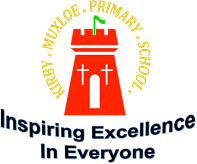 Barwell RoadKirby MuxloeLeicester LE9 2AATel: 0116 2393410email: admin@kmprimary.leics.sch.ukwebsite www.kmprimary.orgSite Manager37 Hours per week for 52 weeks a yearGrade 8  £22,575 - £24,924Plus overtime, which is attached to hiring of the school pool.Commencing As soon as possibleKirby Muxloe Primary School wishes to appoint an experienced, efficient and knowledgeable Site Manager to join our school team.Kirby Muxloe Primary School (a single academy trust) has a kind and caring ethos where adults and children work together to create an inclusive and supportive environment. Our curriculum provides many opportunities to broaden pupils’ personal development and staff work hard to use their experience to enhance pupils’ character, cooperation, confidence, resilience and independence.In January 2022, we were rated as a Good School’’ by OFSTED with many strengths observed:“Leaders and staff have high expectations for all pupils and aspire to deliver an exciting educational experience.”“Pupils are respectful of visitors and of one another. They are polite and courteous.”“Staff morale is positive. Staff say that leaders are conscious of their workload and are sensitive to their well-being. Staff feel well-supported and appreciate the training opportunities that are offered.”The Site Manager is an essential member of the school staff, responsible for all aspects of the school site, including taking a lead role on Health and Safety matters, managing our school pool and the line management of an Assistant Premises Officer and Cleaning Staff.If you feel you have the drive, determination and experience to join our team, we would love to hear from you.
We can offer: 
* An attractive working environment
* Dedicated, friendly and supportive staff team
* Parents and governors who support the work of the school * Wonderful children
* Professional development opportunities.

The successful candidate will have to meet the requirements of the personal specification in order to be offered the post and will be subject to an enhanced DBS check. We welcome applications regardless of age, gender, ethnicity or religion. 

Visits to the school are welcomed. To arrange a visit, request an application pack or for further details, please contact the Headteacher, Elliot Howles.
The closing date is Wednesday 6th April 2022   (By 10:00 am)Interviews will be held on Friday 8th April 2022